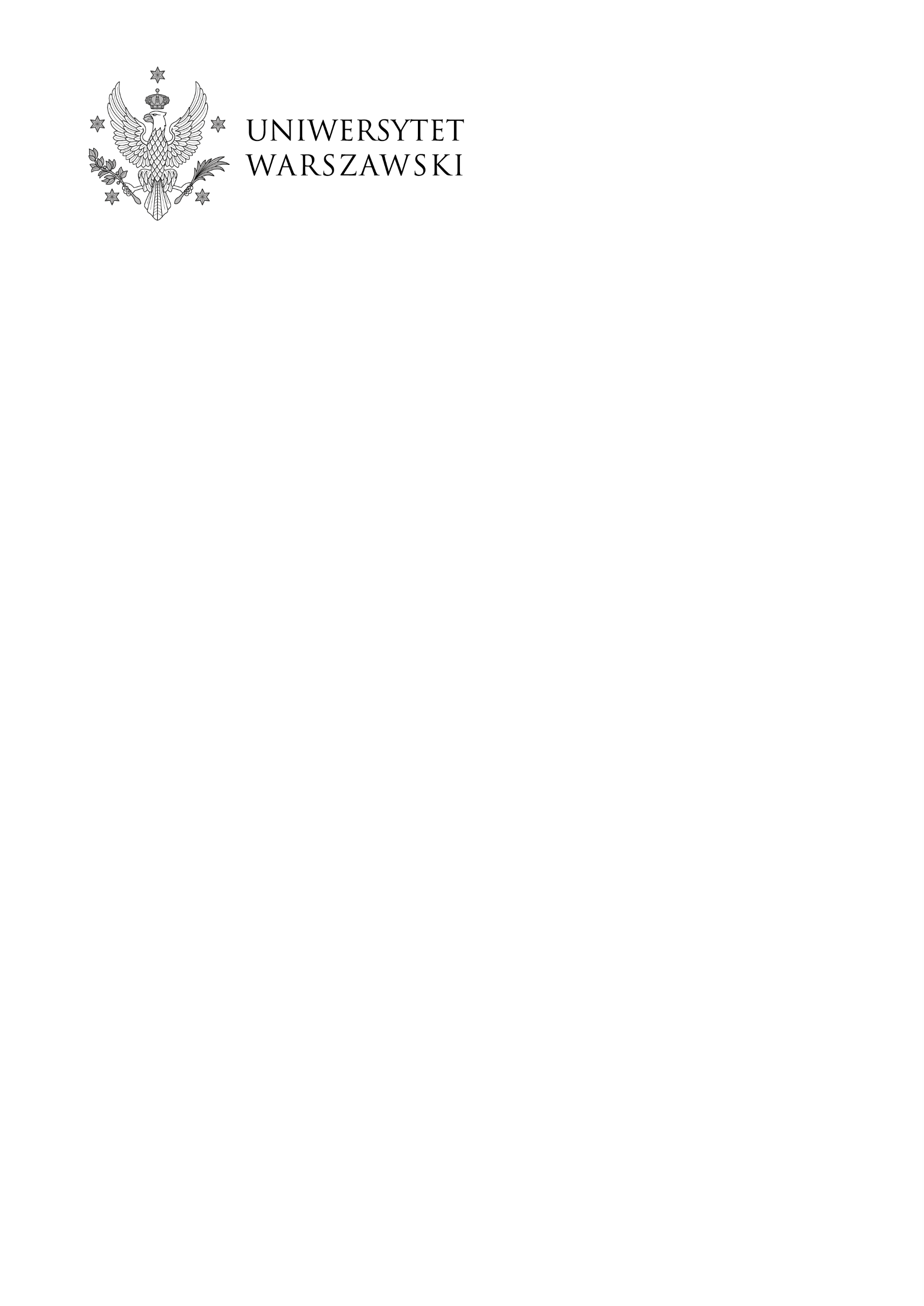 Warszawa, dnia 24.03.2022 r.DZP-361/179/2021/KSU/344Do wszystkich zainteresowanychDotyczy: postępowania o udzielenia zamówienia publicznego prowadzonego w trybie przetargu nieograniczonego nr DZP-361/179/2021 pn.: „Szkolenia informatyczne dla pracowników Uniwersytetu Warszawskiego”ODPOWIEDZI NA PYTANIA ORAZ ZMIANA SPECYFIKACJI WARUNKÓW ZAMÓWIENIAW związku z art. 284 ust. 2 i 6 ustawy z dnia 11 września 2019 r. – Prawo zamówień publicznych (Dz. U. z 2021 r. poz. 1129, z późn. zm.) Zamawiający poniżej przedstawia treść otrzymanych zapytań wraz z wyjaśnieniami:pytanie 1: Szanowni Państwo, chcielibyśmy zwrócić uwagę na podział zamówienia w ramach części 1, 2 i 3. W naszej ocenie podział szkoleń w tych częściach nie jest logiczny, a obszary i technologie są pomieszane.Chociażby Bezpieczeństwo Windows i aplikacji webowych (cz.3) to zupełnie różne obszary merytoryczne, np. można byłoby połączyć aplikacje webowe z częścią developerską z części 1 i 2, a wszystkie technologie Microsoft zebrać w jedną całość. Takie rozproszenie jakie mamy obecnie przy częściach 1-3 nie służy uzyskaniu korzystnych cen i znacznie ogranicza konkurencje wewnątrz zadań, poprzez konieczność posiadania wielu specjalizacji, co wobec profesjonalizacji branży informatycznej i jej wąskiej specjalizacji nie jest typowe.W związku z powyższym prosimy o podział szkoleń w ramach części 1-3 zgodnie z technologią, tak jak to Zamawiający uczynił w częściach 4-6.odpowiedź: Zamawiający nie wyraża zgody na zaproponowaną zmianę podziału szkoleń.pytanie 2: Uprzejmie prosimy o wyjaśnienie czy dopuszczalne jest, aby szkolenia wymienione w części II odbywały się tylko w dni robocze od poniedziałku do piątku, w następujących po sobie dniach - po 8 godzin dziennie? Czy też zamawiający zamierza je realizować w innym trybie, jeśli tak. Uprzejmie prosimy o skonkretyzowanie trybu realizacji szkolenia ponieważ ma to nadrzędny wpływ na generowane koszty, których obliczenie konieczne jest do przygotowania kompleksowej oferty. Uprzejmie nadmieniamy, iż realizacja szkoleń w formie weekendowej wiąże się z dodatkowymi kosztami.  odpowiedź: Możliwe dni organizacji zajęć zostały precyzyjnie określone dla każdego ze szkoleń w Opisie przedmiotu zamówienia (załącznik nr 1 do Specyfikacji Warunków Zamówienia, zwanej dalej SWZ). W odniesieniu do każdego z osobna określono dni w jakie mają odbywać się zajęcia.pytanie 3:Uprzejmie prosimy o wyjaśnienie, czy autoryzowane szkolenia firmy Microsoft będące przedmiotem zamówienia dla zagwarantowania wysokiej jakości realizacji usługi mają być realizowane przez centra edukacyjne posiadające co najmniej status Microsoft Silver Learning Partner.odpowiedź: Zamawiający nie wymaga autoryzacji Microsoft i szkolenia nie muszą być realizowane przez centra szkoleniowe Microsoft.pytanie 4:Zwracamy się z wnioskiem o przedłużenie terminu składania ofert o kolejny tydzień tj. do dnia 1 kwietnia 2022 r. Zamawiający przez wyznaczanie zbyt krótkiego terminu składania ofert uniemożliwia wykonawcy ubieganie się o udzielenie zamówienia publicznego i jego uzyskanie. Dnia 16.03.2022 15:56 na Miniportalu opublikowane zostało ogłoszenie o zamówieniu (afac5cb7-7792-4ce4-9ca1-0440cf009b68). Termin składania ofert wyznaczony został na dzień 25.03.2022, 10:00 r. Okres pomiędzy ogłoszeniem o zamówieniu a terminem składania ofert wynosi zatem tylko 6 dni roboczych. W tym terminie Wykonawca musi zapoznać się z treścią SIWZ, przygotować szczegółową kalkulację, skontaktować się ze wszystkimi ekspertami mogącymi przeprowadzić szkolenia (w celu zweryfikowania ich doświadczenia i posiadanych certyfikatów), wypełnić wszystkie wymagane załączniki i złożyć ofertę. Wyznaczony przez Zamawiającego w przedmiotowym postepowaniu termin składania ofert jest zatem zbyt krótki, gdyż nie uwzględnia czasu niezbędnego na prawidłowe przygotowanie i złożenie oferty.odpowiedź: Zamawiający informuje, że w związku z powyższą prośbą skierowaną do Zamawiającego o wydłużenie czasu na składanie ofert oraz w związku z udzielonymi ww. odpowiedziami, działając na podstawie art. 284 ust. 3 ustawy z dnia 11 września 2019r. – Prawo zamówień publicznych (Dz. U. z 2021 r. poz. 1129, z późn. zm.), zmienia termin składania i otwarcia ofert. Termin składania ofert ulega przesunięciu z dnia 25.03.2022r. na dzień 30.03.2022r. o godz. 10.00. Otwarcie ofert ulega przesunięciu z dnia 25.03.2022r. na dzień 30.03.2022r. o godz. 11.00. W konsekwencji Zamawiający zmienia termin związania ofertą określony w art. 8 ust. 1 SWZ: z dnia 23.04.2022 r. na dzień 28.04.2022 r.W imieniu ZamawiającegoPełnomocnik Rektora ds. zamówień publicznychmgr Piotr Skubera